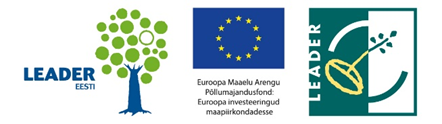 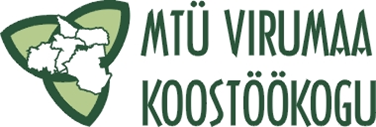 TöökoosolekOsalejad: MTÜ Virumaa Koostöökogu, MTÜ Peipsi-Alutaguse Koostöökoda, MTÜ Kirderanniku Koostöökogu, MTÜ Partnerid, MTÜ Arenduskoda, MTÜ PAIK, MTÜ Virumaa Rannakalurite Ühendus. 19.10.2023 Lüganusel10.00 - 10.30  Kogunemine, hommikukohv10.30  - 12.00 „Viru Leader võrgustiku tugevdamine 2“ tegevuskava ja eelarve planeerimine.* Korraldaja MTÜ Virumaa KoostöökoguLugupidamisegaKadri KuusmikMTÜ Virumaa Koostöökogutegevjuht+372 5822 2877www.viko.eewww.virumaasuda.eeFB-MTÜ Virumaa Koostöökogu